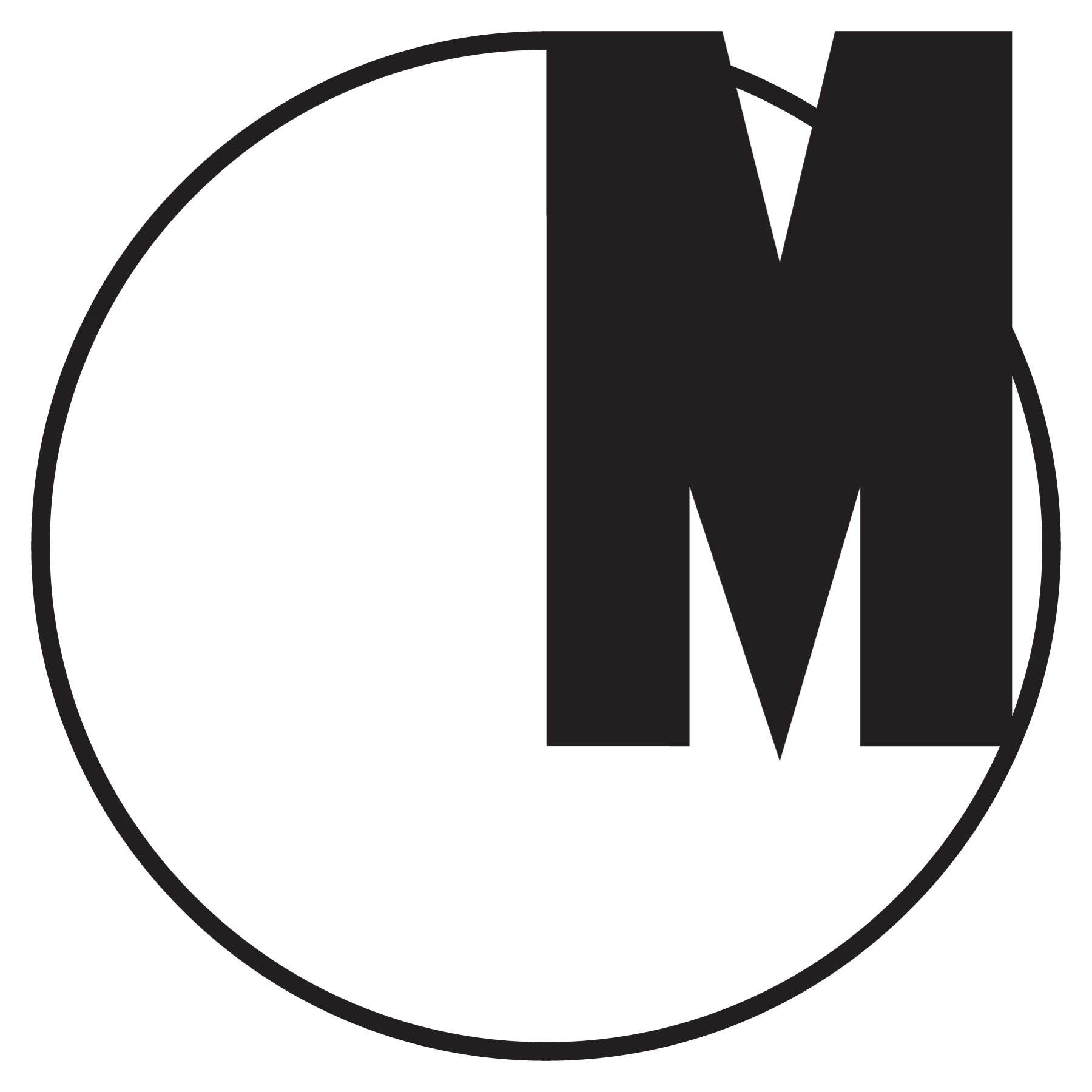 Kolekcja „Architektury-murator" dla Muzeum Sztuki Nowoczesnej w Warszawie Od 2 października 2014 do 4 stycznia 2015 w Muzeum Sztuki Nowoczesnej w Warszawie będzie można obejrzeć unikatową wystawę polskiej architektury współczesnej zorganizowaną przez miesięcznik „Architektura-murator" z okazji jubileuszu dwudziestolecia jego istnienia. Eksponowane w ramach wystawy makiety 25 wybitnych obiektów zrealizowanych w Polsce po 1989 roku pozostaną w formie daru w zbiorach Muzeum.20 lat „Architektury-murator" to prawie 3000 prezentacji wybranych przez redakcję obiektów – realizacji polskiej architektury. Ponad 2600 budynków i przestrzeni rywalizujących w konkursie Życie w Architekturze. Także ponad 40 spotkań i konferencji, 20 konkursów, 11 wystaw oraz ponad 20 nagród za szatę graficzną. „Architektura-murator" stanowi jedyny tak obszerny zapis historii architektury Polski po 1989 roku. Podsumowanie tych 20 lat skłania nas do podjęcia szczególnego wyzwania – stworzenia kolekcji najlepszych realizacji architektonicznych. Jest to przygotowana we współpracy z Muzeum Sztuki Nowoczesnej w Warszawie kolekcja makiet obiektów, które miały decydujący wpływ na zmianę sposobu myślenia o architekturze w Polsce, które wyznaczały nowe trendy, szczególne momenty, wyróżniały się na tle pozostałych, są zapisem historii.Kolekcja, przygotowana na dwudziestopięciolecie przełomu 1989 roku przez obchodzący w tym roku 20. urodziny miesięcznik „Architektura-murator", pokaże, jak znaczące miejsce w polskiej transformacji zajmuje architektura. Nie tylko jak ważną społecznie, gospodarczo i kulturowo rolę pełni, lecz także jak silnym jest elementem identyfikacji, jak wielki ma wpływ na tworzenie wizerunku Polski na świecie. W ramach kolekcji zaprezentowane zostaną makiety znanych i utytułowanych budynków zrealizowanych w Polsce w ciągu 25 ostatnich lat: Muzeum Historii Żydów Polskich w Warszawie, Nowego Muzeum Śląskiego, Ośrodek Dokumentacji Sztuki Tadeusza Kantora Cricoteka, Centrum Informacji Naukowej i Biblioteki Akademickiej w Katowicach czy stadionu PGE Arena w Gdańsku. Będzie można zobaczyć prace najlepszych polskich architektów, m.in. Stefana Kuryłowicza (Nautilius, Vitkac) i Roberta Koniecznego (Dom Aatrialny, Dom Bezpieczny), a także wybitnych architektów zagranicznych jak Helmut Jahn (wieżowiec Cosmopolitan) czy Fernando Menis. „Większość prezentowanych w Muzeum Sztuki Nowoczesnej makiet powstała specjalnie dla celów tej wystawy, przy projektowym (i finansowym) zaangażowaniu poszczególnych architektów i pracowni, dzięki czemu – zgodnie z przewodnią ideą kolekcji – stanowi indywidualną ekspresję najważniejszych cech prezentowanych budowli oraz sposobu myślenia o makiecie jak o rzeźbie, modelu bądź wyrazie procesów projektowych. Dzięki temu zbliżamy się do rozumienia fenomenu, jakim jest tworzenie koncepcji i realizacja wybitnej architektury” – mówi Ewa P. Porębska, pomysłodawczyni kolekcji. Wyboru budynków dokonał wspólnie zespół miesięcznika „Architektura-murator” i Muzeum Sztuki Nowoczesnej. Każda z makiet ofiarowanych muzeum została szczegółowo opisana, a obiekt który reprezentuje zanalizowany w kontekście historii polskiej architektury współczesnej. Co istotne, kilkaset innych ważnych obiektów architektury zrealizowanych po 1989 roku pojawia się także na wystawie w formie prezentacji multimedialnych.Kolekcja „Architektury-murator" to zbiór unikatowy nie tylko w skali naszego kraju. Niewiele muzeów na świecie może poszczycić się kolekcjami modeli architektonicznych, które oprócz tego, że są ważnym i praktycznym narzędziem pracy architekta, często stanowią także miniaturowe dzieła sztuki. Przekrój historycznych i współczesnych obiektów, zaprezentowanych w formie makiet, znajduje się na przykład w muzeum sztuki i designu Victoria and Albert w Londynie. Wystawa kolekcji „Architektury-murator" wzbogacona będzie o szereg wydarzeń towarzyszących. Zaplanowano uroczysty wernisaż, połączony z obchodami dwudziestolecia pisma „Architektura-murator". Od października do grudnia 2014 roku w Muzeum Sztuki Nowoczesnej odbywać się będą spotkania i dyskusje poświęcone współczesnej architekturze w kontekście jej znaczenia dla kultury i gospodarki kraju. Kolekcja „Architektury-murator”, po dwóch miesiącach prezentacji w centrum stolicy, w głównej sali wystawowej Muzeum Sztuki Nowoczesnej (na powierzchni 1700 m²), znajdzie się w stałym posiadaniu instytucji, dołączając tym samym do wielu cennych obiektów kultury.Idea kolekcji / kurator wydarzenia: 	Ewa P. PorębskaKurator ze strony Muzeum Sztuki Nowoczesnej: 	Tomasz Fudala Wybór 25 obiektów: 	zespół miesięcznika „Architektura-murator" i Muzeum Sztuki Nowoczesnej: Agnieszka 	Dąbrowska, Tomasz Fudala, Joanna Mytkowska, Michał Nitychoruk, Ewa P. Porębska, 	Katarzyna Szadkowska, Grzegorz Stiasny, Anna Żmijewska, Tomasz ŻylskiProjekt wystawy, grafika: 	Artur i Magdalena  Frankowscy (Fontarte)Asystentki kuratora: 	Karolina Filip, Klementyna ŚwieżewskaPrace koncepcyjne: 	Agnieszka Dąbrowska Opisy obiektów: 	Tomasz ŻylskiTłumaczenie: 	Agnieszka MurawskaRealizacja wystawy: 	Michał Ziętek  Strona www.kolekcjaarchitektury.pl: 	Artur Bożek, Agnieszka SkolimowskaPatronat: 	Minister Kultury i Dziedzictwa Narodowego Małgorzata Omilanowska	Instytut Adama MickiewiczaPatronat medialny: 	Zwierciadło, Gazeta Wyborcza, TVP Kultura, Tygodnik Polityka, Polskie Radio Program III, 	Radio WAWA  Sponsorzy: 	Orlen, Rehau, , Rockwool, Röben, Velux